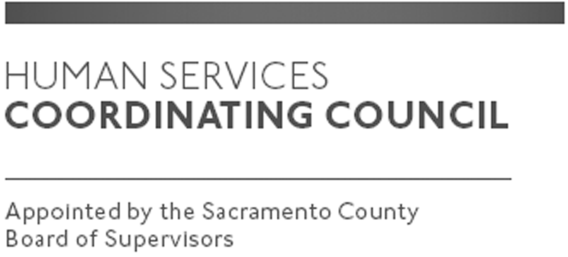 Sacramento CountyHuman Services Coordinating Council Staffed by Cindy Marks, DHAMeeting AgendaFebruary 13, 2020, Noon Meeting LocationDept. of Human Assistance2700 Fulton Ave l MapSacramento, CA 95821Conference Room 58Facilitator:	Ernie Brown – ChairMeeting Invitees:HSCC Committee     This meeting is open to the publicTopicPresenterCall to Order/ PotluckChair Approval of January 9, 2020 MinutesChair Chris Pahule-Planning Commission- PresentationPlanning Commission Retreat Review January 2020Chair SurveyChair Member Comments Chair Public CommentsPublicAnnouncementsTBDAdjourn Chair